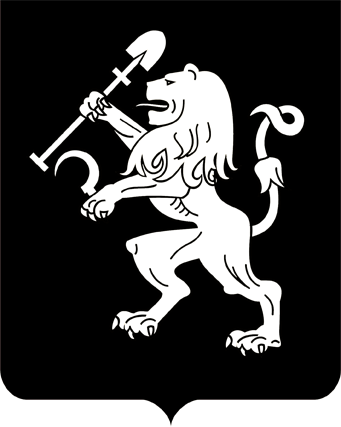 АДМИНИСТРАЦИЯ ГОРОДА КРАСНОЯРСКАПОСТАНОВЛЕНИЕО назначении публичных слушаний по проекту отчетаоб исполнении бюджета города Красноярска за 2015 годНа основании ст. 28 Федерального закона от 06.10.2003 № 131-ФЗ «Об общих принципах организации местного самоуправления в Российской Федерации», решения Красноярского городского Совета                        от 20.11.2006 № В-241 «О порядке организации и проведения публичных слушаний по проектам бюджета города и отчета о его исполнении», руководствуясь ст. 24-1, 41, 58, 59 Устава города Красноярска,ПОСТАНОВЛЯЮ:1. Назначить публичные слушания по проекту решения Красноярского городского Совета депутатов «Об исполнении бюджета города            за 2015 год» (далее – проект отчета об исполнении бюджета города                за 2015 год).2. Создать комиссию по проведению публичных слушаний                 по проекту отчета об исполнении бюджета города за 2015 год в составе согласно приложению.3. Определить департамент финансов администрации города уполномоченным органом по проведению публичных слушаний по проекту отчета об исполнении бюджета города за 2015 год.4. Уполномоченному органу по проведению публичных слушаний по проекту отчета об исполнении бюджета города за 2015 год:организовать прием письменных предложений по проекту отчета об исполнении бюджета города за 2015 год, письменных заявлений на участие в публичных слушаниях от жителей города;подготовить информационное сообщение о дате, времени, месте проведения публичных слушаний по проекту отчета об исполнении бюджета города за 2015 год;при обращении жителей города разъяснять порядок проведения публичных слушаний по проекту отчета об исполнении бюджета города за 2015 год;направить протокол публичных слушаний по проекту отчета                об исполнении бюджета города за 2015 год в Красноярский городской Совет депутатов, Главе города, членам комиссии в течение трех дней            с даты проведения публичных слушаний.5. Письменные предложения жителей города Красноярска по проекту отчета об исполнении бюджета города за 2015 год, письменные заявления на участие в публичных слушаниях принимаются по адресу: . Красноярск, ул. Карла Маркса, 93, департамент финансов администрации города.Прием письменных предложений и заявлений прекращается                    в 18 часов 00 минут 13 мая 2016 года.6. Департаменту Главы города администрации города обеспечить подготовку проведения публичных слушаний по проекту отчета об исполнении бюджета города за 2015 год.7. Департаменту информационной политики администрации города опубликовать в газете «Городские новости»:проект отчета об исполнении бюджета города за 2015 год, настоящее постановление в течение пяти рабочих дней с даты внесения указанного проекта в Красноярский городской Совет депутатов на рассмотрение;информационное сообщение о дате, времени, месте проведения публичных слушаний по проекту отчета об исполнении бюджета города за 2015 год не менее чем за двадцать дней до проведения публичных слушаний;протокол публичных слушаний в течение десяти дней с даты проведения публичных слушаний.8. Департаменту финансов администрации города разместить              на официальном сайте администрации города:проект отчета об исполнении бюджета города за 2015 год, настоящее постановление в течение пяти рабочих дней с даты внесения указанного проекта в Красноярский городской Совет депутатов на рассмотрение;информационное сообщение о дате, времени, месте проведения публичных слушаний по проекту отчета об исполнении бюджета города за 2015 год не менее чем за двадцать дней до проведения публичных слушаний;протокол публичных слушаний в течение десяти дней с даты проведения публичных слушаний.9. Постановление вступает в силу со дня его официального опубликования.10. Контроль за исполнением настоящего постановления оставляю за собой.Глава города								Э.Ш. АкбулатовПриложениек постановлениюадминистрации городаот ____________ № _______СОСТАВкомиссии по проведению публичных слушанийпо проекту отчета об исполнении бюджета города за 2015 год18.04.2016№ 220Акбулатов Э.Ш.       –Глава города, председатель комиссии;Хаснутдинова И.Н.  –заместитель Главы города – руководитель департамента финансов, заместитель председателя комиссии;Антипина И.Р.          –депутат Красноярского городского Совета депутатов (по согласованию);Игнатенко А.Л.        –первый заместитель Главы города – руководитель департамента Главы города;Сетов С.А.                –заместитель Главы города – руководитель департамента социально-экономического развития;Суртаев С.Н.            –депутат Красноярского городского Совета депутатов (по согласованию);Титенков И.П.          –первый заместитель Главы города – руководитель департамента городского хозяйства;Фирюлина Н.В.       –председатель постоянной комиссии по бюджету и налоговой политике Красноярского городского Совета депутатов (по согласованию);Шлома А.Г.            –заместитель Главы города – руководитель департамента муниципального имущества и земельных отношений.